lp.Nr inwentarzowyAutorRok wydanialp.Nr inwentarzowyTytułWydawca1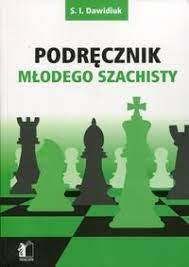 63714Davydzûk, Scâpan Ìosìfavìč2016.163714Podręcznik młodego szachisty /Wydawnictwo Penelopa,2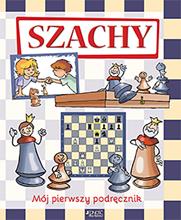 63715Halász, Ferenc2018.263715Szachy :Wydawnictwo Jedność,3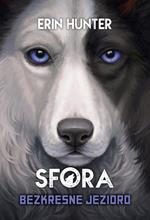 63723Hunter, Erin W.copyright 2021.363723Bezkresne jezioro /Nowa Baśń,4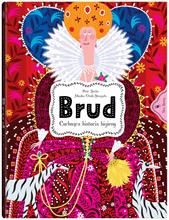 63727Socha, Piotrcopyright 2021.463727Brud :Wydawnictwo Dwie Siostry,5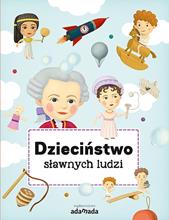 63742Texlová, Petra2021.563742Dzieciństwo sławnych ludzi /Wydawnictwo Adamada,6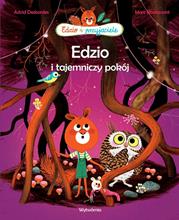 63747Desbordes, Astrid2021.663747Edzio i tajemniczy pokój /Wytwórnia,7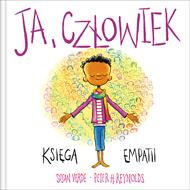 63751Verde, Susan2021.763751Ja, człowiek :Wydawnictwo Mamania - Grupa Wydawnicza Relacja,8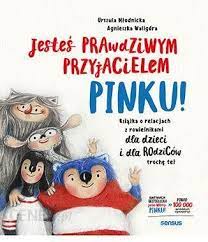 63754Młodnicka, Ulacopyright 2022.863754Jesteś prawdziwym przyjacielem, Pinku! :Sensus,9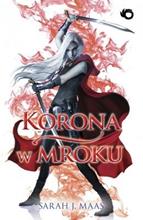 63760Maas, Sarah J.cop. 2014.963760Korona w mroku /Grupa Wydaw. Foksal,10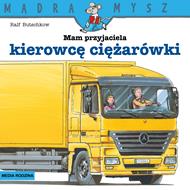 63762Butschkow, Ralf2021.1063762Mam przyjaciela kierowcę ciężarówki /Media Rodzina,11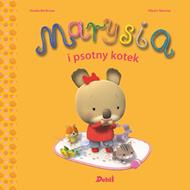 63764Berkane, Nadia2021.1163764Marysia i psotny kotek /Wydawnictwo Debit,12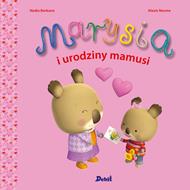 63765Berkane, Nadia2021.1263765Marysia i urodziny mamusi /Wydawnictwo Debit,13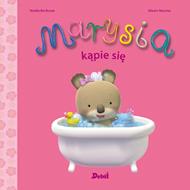 63766Berkane, Nadia2021.1363766Marysia kąpie się /Wydawnictwo Debit,14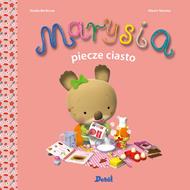 63767Berkane, Nadia2021.1463767Marysia piecze ciasto /Wydawnictwo Debit,16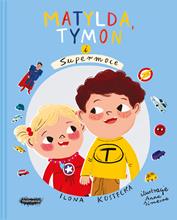 63769Kostecka, Ilonacopyright 2021.1663769Matylda, Tymon i Supermoce /Mamania,17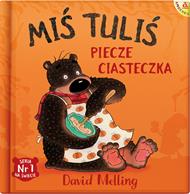 63771Melling, David2021.1763771Miś Tuliś piecze ciasteczka /Wydawnictwo Amber,18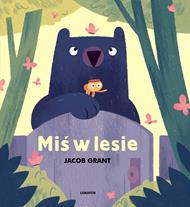 63772Grant, Jacob2021.1863772Miś w lesie /Lokator,19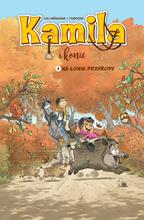 63777Mésange, Lili© 2021.1963777Na łonie przyrody /Story House Egmont sp. z o.o.,20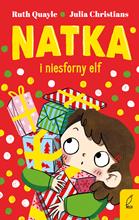 63780Quayle, Ruth2021.2063780Natka i niesforny elf /Wilga,21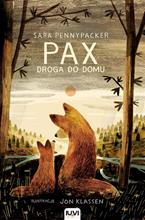 63786Pennypacker, Sara2021.2163786Pax :IUVI,22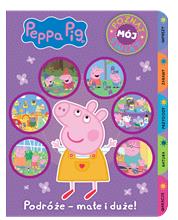 63788Podróże - małe i duże! /[2021].2263788Podróże - małe i duże! /Media Service Zawada sp. z o.o.,23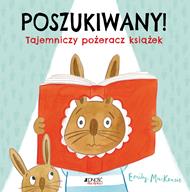 63789MacKenzie, Emilycopyright 2021.2363789Poszukiwany! :Jedność,24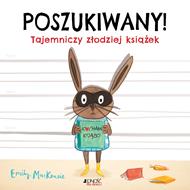 63790MacKenzie, Emilycopyright 2021.2463790Poszukiwany! :Jedność,25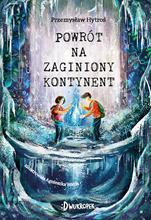 63791Hytroś, Przemysławcopyright 2021.2563791Powrót na Zaginiony Kontynent /:Dwukropek - Wydawnictwo Juka-91,26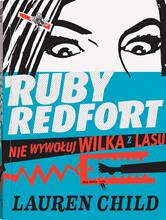 63794Child, Lauren2021.2663794Nie wywołuj wilka z lasu /Dwie Siostry,27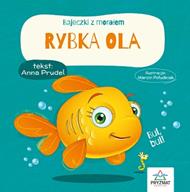 63795Prudel, Anna[2021].2763795Rybka Ola /Pryzmat Wydawnictwo,28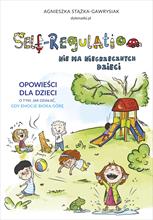 63797Stążka-Gawrysiak, Agnieszka2021.2863797Self-regulation :Znak Emotikon,30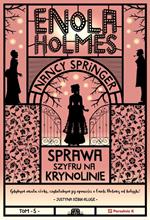 63804Springer, Nancycopyright 2021.3063804Sprawa szyfru na krynolinie /Poradnia K,31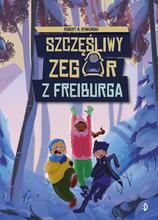 63806Rynkowski, Robert M.copyright 2021.3163806Szczęśliwy zegar z Freiburga /:Dwukropek,32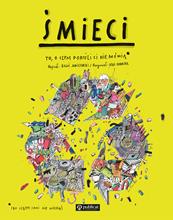 63809Janiszewski, Boguś2021.3263809Śmieci :Publicat Wydawnictwo,33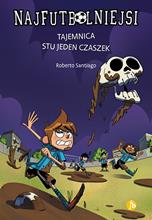 63812Santiago, Roberto2021.3363812Tajemnica stu jeden czaszek /Finebooks - Grupa Wydawnicza Adamantan,34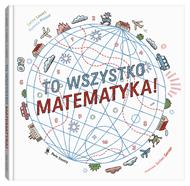 63814To wszystko matematyka ! /2021.3463814To wszystko matematyka ! /Wydawnictwo Dwie Siostry,35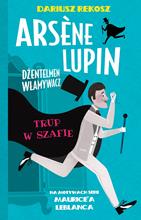 63816Rekosz, Dariusz.copyright 2021.3563816Trup w szafie /Wydawnictwo Tandem,36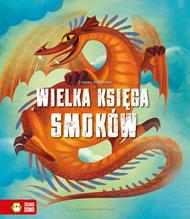 63825Magrin, Federicacopyright 2021.3663825Wielka księga smoków /Zielona Sowa,37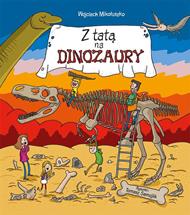 63832Mikołuszko, Wojciech2021.3763832Z tatą na dinozaury /Multico Oficyna Wydawnicza,